Publicado en  el 18/02/2016 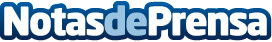 Škoda distribuirá más de 10.000 libros infantiles en hospitales españolesLa acción se llevará a cabo junto a la Fundación Atresmedia en la que se entregarán 12.000 libros de la obra El Orinal de Fayán, de Jordi Sierra y Xavier Bartumeus, reciente ganadora de la XXXV edición del Premio Destino Infantil - Apel·les Mestres. El objetivo principal de la donación es el de promover la lectura entre los más pequeños y la educación con valores mediante la literaturaDatos de contacto:Nota de prensa publicada en: https://www.notasdeprensa.es/koda-distribuira-mas-de-10-000-libros_1 Categorias: Automovilismo Infantil Solidaridad y cooperación Premios Industria Automotriz http://www.notasdeprensa.es